  ПРОЕКТ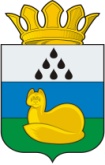 АдминистрацияКРАСНОЯРСКОГО СЕЛЬСКОГО ПОСЕЛЕНИЯ 
Уватского муниципального районаПостановление-----------   2017 г.	с. Красный Яр	№ ----пОб утверждении положения «Об муниципальной пожарной охране на территории Красноярского сельского поселения»В соответствие с положениями Федеральных законов от 21.12.1994 № 69-ФЗ «О пожарной безопасности», от 06.10.2003 № 131-ФЗ «Об общих принципах организации местного самоуправления в Российской Федерации», Закона Тюменской области от 28.12.2004 № 316 «О пожарной безопасности»:1. Утвердить Положение о муниципальной пожарной охране на территории Красноярского сельского поселения в соответствии с приложением к настоящему постановлению.2. Контроль за исполнением настоящего Постановления оставляю за собой.Глава сельского поселения                             В.А.Коряков                                              Приложение                                                       к постановлениюадминистрации Красноярского                                                             сельского поселенияПОЛОЖЕНИЕо муниципальной пожарной охранена территории Красноярского сельского поселения1. Общие положения1.1. Настоящее Положение определяет задачи, функции и порядок создания и деятельности муниципальной пожарной охраны на территории Красноярского сельского поселения.1.2. Муниципальная пожарная охрана - создаваемое органом местного самоуправления подразделение пожарной охраны по принятию мер для локализации пожара и спасению людей и имущества до прибытия подразделений Государственной противопожарной службы, а также по реализации функций и задач, установленных настоящим положением.1.3. Деятельность муниципальной пожарной охраны осуществляется в соответствии с Конституцией Российской Федерации, федеральными законами, принимаемыми в соответствии с ними иными нормативными правовыми актами органов государственной власти Российской Федерации, законами и иными нормативными правовыми актами органов государственной власти Тюменской области, муниципальными нормативными правовыми актами и настоящим Положением.1.4. Подразделения муниципальной пожарной охраны входят в единую систему обеспечения пожарной безопасности. Указания  Государственной противопожарной службы являются обязательными для муниципальной пожарной охраны при осуществлении задач и функций, установленных настоящим положением.  2. Основные задачи муниципальной пожарной охраныОсновными задачами муниципальной пожарной охраны являются:осуществление профилактики пожаров на территории муниципального образования;организация и осуществление мер по локализации пожара и спасению людей и имущества до прибытия подразделений Государственной противопожарной службы в соответствии с утвержденными Государственной противопожарной службой в установленном порядке планом привлечения сил и средств пожарно-спасательных подразделений, пожарно-спасательных гарнизонов для тушения пожаров и проведения аварийно-спасательных работ в Тюменской области и расписаниями выездов пожарно-спасательных подразделений.3. Основные функции муниципальной пожарной охраныОсновными функциями муниципальной пожарной охраны являются:участие в разработке мер пожарной безопасности и внесение в органы местного самоуправления предложений о выполнении первичных мер пожарной безопасности, направленных на предотвращение пожаров, спасение людей и имущества от пожаров;проведение профилактических мероприятий по контролю состояния и содержания водоисточников для целей наружного пожаротушения, средств оповещения населения о пожаре;проведение профилактических мероприятий с населением по разъяснению мер пожарной безопасности, ведение противопожарной пропаганды;обеспечение постоянной готовности пожарной техники, пожарно-технического оборудования и средств связи, имеющихся в пользовании муниципальной пожарной охраны;изучение, обобщение, обмен и внедрение передового опыта в области тушения пожаров и проведения аварийно-спасательных работ;4. Личный состав муниципальной пожарной охраны4.1. Личный состав муниципальной пожарной охраны должен соответствовать требованиям, предъявляемым для личного состава государственной противопожарной службы.4.2. Личный состав муниципальной пожарной охраны при поступлении на работу и во время работы не реже одного раза в год должен проходить медицинское освидетельствование на предмет отсутствия противопоказаний по состоянию здоровья для работы в пожарной охране. При переводе в муниципальную пожарную охрану сотрудника государственной противопожарной службы, прохождение медицинского освидетельствования данным сотрудником при поступлении на работу не требуется.4.3. Личный состав муниципальной пожарной охраны при поступлении на работу должен пройти соответствующее специальное первоначальное индивидуальное обучение на базе учебных центров (пунктов) Государственной противопожарной службы, иных организаций, осуществляющих образовательную деятельность по разработанным в установленном порядке программам. Личный состав муниципальной пожарной охраны, не прошедший специальное первоначальное индивидуальное обучение, к работе не допускается. При переводе в муниципальную пожарную охрану сотрудника государственной противопожарной службы, прохождение соответствующего специального первоначального индивидуального обучения данным сотрудником при поступлении на работу не требуется.4.4. Последующая подготовка личного состава муниципальной пожарной охраны осуществляется руководителем муниципальной пожарной охраны.В ходе последующей подготовки личный состав должен изучать документы совместно с ФГКУ «23 ОФПС по Тюменской области», регламентирующие организацию работы по предупреждению пожаров и их тушению, эксплуатации пожарной техники, а также пожарную опасность обслуживаемых объектов и правила по охране труда.Последующая подготовка должна планироваться таким образом, чтобы весь личный состав пожарной охраны не менее одного раза в квартал практически отрабатывал действия по тушению условных пожаров.Личный состав муниципальной пожарной охраны должен участвовать в отработке планов и карточек тушения пожаров во взаимодействии с подразделениями иных видов пожарной охраны, привлекаемых к тушению пожара, спасению людей и имущества от пожара на территории муниципального образования в соответствии с утвержденными в установленном порядке планом привлечения сил и средств пожарно-спасательных подразделений, пожарно-спасательных гарнизонов для тушения пожаров и проведения аварийно-спасательных работ на территории Тюменской области и расписаниями выездов пожарно-спасательных подразделений.5. Социальные льготы и гарантииРаботникам муниципальной пожарной охраны предоставляются льготы и гарантии, установленные законодательством Российской Федерации, нормативными правовыми актами Тюменской области и муниципального образования.6. Порядок организации и несениядежурства муниципальной пожарной охраной6.1. Дежурство осуществляется работниками муниципальной пожарной охраны посредством посменного несения дежурства в помещении муниципальной пожарной охраны.6.2. Продолжительность дежурства определяется работодателем на основании законодательных и иных нормативных правовых актов Российской Федерации, Тюменской области и муниципальных образований. 6.3. Работники муниципальной пожарной охраны при несении дежурства обязаны:добросовестно выполнять свои обязанности, четко и в срок исполнять распоряжения и указания руководства муниципальной пожарной охраны;совершенствовать профессиональные знания и навыки;обеспечивать сохранность имущества подразделения;содержать в исправном состоянии пожарную технику, пожарно-техническое вооружение и оборудование;соблюдать дисциплину и внутренний порядок.6.4. Несение дежурства осуществляется в соответствии с распорядком дня, который разрабатывается и утверждается руководителем муниципальной пожарной охраны по согласованию с начальником ФГКУ «23 ОФПС по Тюменской области и утверждается главой сельского поселения.7. Финансовое и материально-техническоеобеспечение муниципальной пожарной охраны 7.1. Финансовое обеспечение деятельности работников муниципальной пожарной охраны осуществляется в пределах средств, предусмотренных в бюджете муниципального образования.7.2. Материально-техническое обеспечение деятельности работников муниципальной пожарной охраны осуществляется за счет материально-технических ресурсов Красноярского сельского поселения, организаций и иных источников, в соответствии с действующим законодательством.8. Организация деятельностимуниципальной пожарной охраны8.1 Деятельность подразделения муниципальной пожарной охраны организует руководитель муниципальной пожарной охраны совместно с ФГКУ «23 ОФПС по Тюменской области».8.2. Руководитель муниципальной пожарной охраны назначается и освобождается от должности главой сельского поселения  по согласованию с начальником ФГКУ «23 ОФПС по Тюменской области»,  и работает во взаимодействии с государственной противопожарной службой.9. Реорганизация и ликвидациямуниципальной пожарной охраныРеорганизация и ликвидация муниципальной пожарной охраны осуществляется в порядке, установленном действующим законодательством.